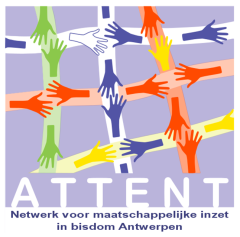 Attent, Netwerk voor maatschappelijke inzet in bisdom AntwerpenHuishoudelijk reglementHet opzet, de werkwijze en de visie op het Netwerk werd bij de lancering van Attent (28 november 2014) gepubliceerd in een basisnota. Aan deze basisnota voegen we onderstaand “huishoudelijk reglement” toe.Artikel 1. Structuur van het Netwerk 1. De Commissie AttentIn de Commissie ligt het belangrijkste werkingsniveau van het Netwerk. De Commissie geeft oriëntatie aan het Netwerk door thema’s aan te dragen, te bespreken en tot besluitvorming te brengen. Leden van de Commissie zijn:vertegenwoordigers van solidariteitsorganisaties en (diaconale) werkgroepen;verbindingspersonen van de religieuze congregaties en van de pastorale eenheden;vertegenwoordigers van het diocesaan en vicariaal beleid;mensen met een bijzondere ervaring op vlak van diaconie en maatschappelijk engagement;experten op vlak van kerk en maatschappij.De leden werken actief mee: zij houden de vinger aan de pols, en voeden hun “achterban” regelmatig met de initiatieven en de resultaten ervan.De Commissie wordt voorgezeten door de voorzitter. Indien nodig, kan hij zich laten vervangen door een lid van het Dagelijks Bestuur. De Commissie organiseert ook “open sessies” en kan hiervoor samenwerken met andere organisaties, instanties of expertgroepen. De Commissie vergadert maandelijks (niet in juli en augustus) en heeft een vaste stek op het Theologisch en Pastoraal Centrum in Antwerpen. Leden die niet aanwezig kunnen zijn, verontschuldigen zich. 2. Het Dagelijks Bestuur (DB)Het DB bestaat uit vaste leden: de voorzitter, de vicaris, de stafmedewerker van Attent, de stafmedewerker van de vicaris, en uit drie leden van de Commissie. Het DB volgt de Commissie maandelijks op. Het DB: legt de prioriteiten vast;bereidt de vergaderingen van de Commissie voor en volgt de besluiten op; beslist over de vertegenwoordiging van Attent in andere diocesane of nationale verbanden;staat in nauw contact met de leden van de Commissie en stelt nieuwe leden aan de Commissie voor;opvolgen functioneren stafmedewerker;delegeert taken aan werkgroepen, al of niet tijdelijk. Het DB wordt voorgezeten door de voorzitter. Deze kan zich laten vervangen door een lid van het DB indien nodig. Eenmaal per jaar (bij begin of einde van een werkjaar of kalenderjaar) vraagt het DB naar een nieuw mandaat vanwege de Commissie. Vernieuwing van de samenstelling van DB wordt jaarlijks bekeken, en kan slechts voor maximum 50% van de leden. De vernieuwing wordt door de Commissie bekrachtigd. 3. Jaarlijkse Attent NetwerkdagEen bredere groep van mensen geëngageerd in de diaconie in het bisdom Antwerpen komt jaarlijks samen voor een open Netwerkdag. De Netwerkdag heeft in essentie tot doel de spiritualiteit van het diaconaal werken te voeden en te verdiepen. In principe worden alle geïnteresseerden hierop uitgenodigd.4. Netwerk Rechtvaardigheid en Vrede“Attent: Netwerk voor maatschappelijke inzet bisdom Antwerpen” is lid van het nationale Netwerk Rechtvaardigheid en Vrede (NRV). Een lid van het DB Attent is bestendig lid van de Algemene Vergadering van het NRV. Op interdiocesaan vlak bouwen ze een goed contact uit met elkaar en met de leden van de andere bisdommen. Er wordt loyaal samengewerkt wanneer interdiocesane thema’s op de tafel liggen (bv met interdiocesane jaarthema’s rond diaconie). Attent kan ook vertegenwoordigd zijn voor tijdelijke bijeenkomsten bij NRV en deelnemen aan de jaarlijkse trefdagen van de andere diocesane netwerken.Artikel 2. Voorzitter en stafmedewerker1. De voorzitter De voorzitter van het Netwerk kan worden voorgedragen door de leden van de Commissie en het DB. De voorzitter kan komen uit de Commissie, maar kan ook aangetrokken worden van buitenaf, en door het DB aan de Commissie worden voorgesteld. De voorzitter wordt benoemd voor een periode van 4 jaar, eenmaal hernieuwbaar.2. De stafmedewerker De stafmedewerker is de CCV-beroepskracht met bijzondere opdracht voor het Netwerk. De stafmedewerker voert de doelstelling van het Netwerk inhoudelijk uit en staat mee borg voor de globale werking van het Netwerk. Hij maakt het verslag van het DB. De stafmedewerker kan vrijwilligers aantrekken voor specifieke taken.Artikel 3. WerkgroepenHet DB en de Commissie kunnen opdrachten delegeren naar werkgroepen, zowel permanente als tijdelijke. De werkgroepen worden samengesteld met vrijwillige leden van de Commissie en met deskundigen van binnen en buiten het Netwerk, naargelang het onderwerp. De werkgroepen staan onder leiding van een lid van het DB of van de Commissie. Ook wordt bepaald welke ondersteuning de stafmedewerker aan een werkgroep geeft. De werkgroepen rapporteren regelmatig aan het DB en de Commissie. Het DB is bevoegd voor het eventueel opstarten en na overleg met de betrokkenen voor het stopzetten van werkgroepen.Artikel 4. Gemeenschappelijke standpuntenEen standpunt innemen en publiek maken, is steeds het resultaat van overleg door de stafmedewerker, de voorzitter en de vicaris. Zij bepalen tevens het woordvoerderschap, indien raadzaam. Suggesties voor standpunten komen uit de Commissie, uit het DB, maar kunnen ook komen vanuit het diocesane beleid of vanuit andere diocesane werkingen of initiatieven.Artikel 5. CommunicatieDe stafmedewerker beheert de website, in regelmatig overleg met het DB. De website geeft de werking weer van Attent en schenkt aandacht aan belangrijke initiatieven van betrokken Attent-leden en aangesloten organisaties. Via een goede aanwezigheid in de sociale media en een elektronische Nieuwsbrief wordt het Netwerk en andere geïnteresseerden op regelmatige basis geïnformeerd. Goedgekeurd door de Commissie Attent op 13 april 2016